Региональная волонтёрская акция "Посади своё дерево"Друзья, давайте сажать деревья

С любовью, заботой и благодарностью!

Пусть радуют они пышным цветением

Землю нашу Матушку!
 Актуальность акцииС каждым годом количество зеленых насаждений на планете неуклонно уменьшается. Этому способствуют промышленные вырубки, лесные пожары, засуха. Несмотря на то, что леса являются возобновляемым ресурсом, скорость их вырубки слишком высока и не покрывается скоростью воспроизводства. Ежегодно уничтожаются миллионы гектаров лиственных и хвойных лесов. Мы живём в лесостепной зоне нашей страны и, поэтому для нас вопрос охраны лесных насаждений является приоритетной и первостепенной задачей.Акция «Посади своё дерево» направлена не только на экологическое воспитание подрастающего поколения, но и на формирование экологического мировоззрения родителей и жителей села. И, конечно же, организация волонтёрской деятельности активистов Российского движения школьников в данном направлении.Так что же это за акция «Посади своё дерево»?Акция «Посади своё дерево» - это прекрасная возможность:посадить своё собственное дерево или кустарник;научиться, как правильно сажать и ухаживать за деревьями и кустарниками;внести свой вклад в благоустройство школьной территории, села, района;провести время с пользой и в прекрасном настроении с родителями и друзьями!А какого результата мы ждем от реализации акции в нашем населённом пункте?Крепкое здоровье, красота окружающей нас природы, свежий воздух, позитивное настроение – станут результатом нашей акции!!!Каждый ученик, родитель и житель села может лично сделать вклад в озеленение нашей планеты, познать радость сопричастности в таком важном деле, снова откроет для себя любовь к родной природе и желание её оберегать!Содержание акцииЦель акции: вовлечение обучающихся МБОУ «Гнездиловская СОШ», родительской общественности, жителей села в организацию и проведение природоохранных мероприятий с целью формирования экологического мировоззрения и этических ценностей по отношению к природе, агитация рационального природопользования и посильное воспроизводство природных ресурсов, зелёных насаждений населённых пунктов.Задачи акции:организация работы волонтёрского отряда «Дети России» в экологическом направлении;изучение и охрана природных богатств нашей Родины: лесов, зверей, птиц; охрана лесных насаждений;посадка деревьев, кустарников, привлечение жителей населённого пункта к озеленению местности;проведение агитационно-просветительской работы в данном направлении;повысить уровень экологических знаний родителей, жителей села через совместное участие в педагогическом процессе с детьми;дополнить, обобщить и систематизировать знания детей о деревьях, сформировать у них представления о строении и развитии деревьев, о их значении в жизни человека.План работы актива волонтёрского отряда в рамках акции:Организационный сбор лидеров волонтёрского отряда «Дети России»Создание творческой группыОпределение направлений работы,Составление плана деятельности в рамках акции «Посади своё дерево» с учетом социологического опроса.Распределение обязанностей между участниками акции.Реализация акции «Посади своё дерево» в соответствии с планом акции.Итоговый сбор лидеров волонтёрского отряда «Дети России» с целью подведения итогов акции, анализа проделанной работы.Сроки реализации акции: с 8 октября 2018 года по 30 октября 2018 года.Организаторы акции: школьный волонтёрский отряд «Дети России» (направление РДШ «гражданская активность»)Кураторы акции:Бессонова Ольга Юрьевна – заместитель директора по воспитательной работе, Зерюкина Елена Егоровна – учитель биологии и химии.Социальное партнерство: КУ «Болховское лесничество, сельская библиотека, сельский дом культуры, Гнездиловский ФАП, Гнездиловская сельская администрация, Хуторская сельская администрация, Герасимовская сельская администрация.Ожидаемые результаты:увеличение количества лиственных, хвойных, плодовых деревьев и плодово-ягодных кустарников на территории трёх сельских поселений: Гнездиловского, Хуторского и Герасимовского;воспитание бережного и заботливого отношения к лесным насаждениям сельских поселений;привлечение обучающихся школы, родителей и жителей сельских поселений к посадке зелёных насаждений, как способу улучшения качества экологической обстановки в нашем районе;повышение творческого интереса участников акции и практической деятельности в экологическом направлении;увеличение числа участников природоохранных мероприятий, направленных на экологическое воспитание жителей села, с целью устранения засоров леса бытовым мусором, стихийными свалками, вырубкой лесных насаждений.Девиз акции:Я волонтёр, ты волонтёрМы дети твои, Россия!Мы вместе сможем природе помочьДвижение наше – великая сила!Эмблема акции: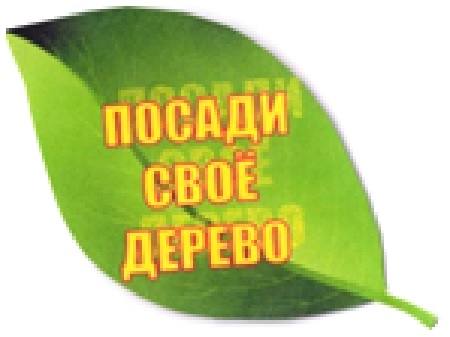 С информацией о проведении акции в образовательной учреждении и фотоматериалами с проведённых мероприятий можно ознакомиться на нашей странице в социальной сети ВК:https://vk.com/club165144573План мероприятий проводимых в рамках акцииПодводя итоги акции, вместе с прекрасным настроением мы получили следующие результаты:Теоретическиеуровень воспитанности обучающихся в экологическом направлении повысился на 28%;по результатам социологического опроса 100% участников акции (родители и жители села) отметили важность и необходимость проведения данной акции.Практическиев рамках акции было посажено 28 деревьев и 32 кустарника;мы посадили следующие виды деревьев и кустарников: дуб, рябина, вишня, облепиха, алыча, яблоня, смородина, малина, ежевика, спирея, айва;для посадки нами были выбраны следующие места для посадки: братская могила села Гнездилово, территория школы и дошкольной группы, территория почтового отделения, территория возле футбольного поля, личные подсобные хозяйства;собрали 160 кг. макулатуры и 2,8 кг отработанных батареек;в акции приняли участие 46 учеников школы, 11 воспитанников дошкольной группы, 43 участника (жителя села, педагоги, социальные партнёры).Планы на будущееА так же, мы укоренили 10 черенков смородины, 3 черенка крыжовника и подготовили место для закладки семейной аллеи, которая будет состоять из плодовых деревьев и плодово -ягодных кустов посаженных вокруг детской площадки. Установка площадки планируется в апреле месяце 2019 года в селе Гнездилово.И в заключении мы, активисты Российского движения школьников, члены школьного волонтёрского отряда «Дети России», хотим Вам сказать:Друзья, давайте сажать деревья
С любовью, заботой и благодарностью!
Пусть радуют они пышным цветением
Землю нашу Матушку!

Пусть в зелени утопают дворы.
Пусть птицы поют на ветвях.
Пусть дети резвятся среди травы,
Балконы пусть будут в цветах.

И с великой радостью и осознанием
Коснуться люди Земли
Сажая в веках потомкам посланье –
Живые деревья свои!